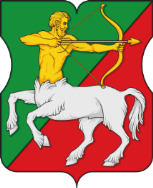 СОВЕТ ДЕПУТАТОВмуниципального округаБУТЫРСКИЙР Е Ш Е Н И Е											ПРОЕКТ15.12.2022 № 01-04/19-1 О результатах публичных слушаний по проекту решения Совета депутатов муниципального округа Бутырский «О бюджете муниципального округа Бутырский на 2023 год и плановый период 2024 и 2025 годов»	В соответствии с Порядком организации и проведения публичных слушаний в муниципальном округе Бутырский, утвержденным решением Совета депутатов муниципального округа Бутырский от 15 февраля 2018 года № 01-04/4-6, Совет депутатов муниципального округа Бутырский решил:Принять к сведению результаты работы рабочей группы по организации и проведению публичных слушаний по проекту решения Совета депутатов муниципального округа Бутырский «О бюджете муниципального округа Бутырский на 2023 год и плановый период 2024 и 2025 годов» (приложение). Опубликовать настоящее решение в бюллетене «Московский муниципальный вестник» и разместить на официальном сайте www.butyrskoe.ru. Контроль за исполнением данного решения возложить на главу муниципального округа Бутырский Шкловскую Н.В.Глава муниципального округа Бутырский                                   Н.В. ШкловскаяПриложение к решению Совета депутатов муниципального округа Бутырскийот 15.12.2022 № 01-04/19-1Результаты публичных слушаний по проекту решения Совета депутатов «О бюджете муниципального округа Бутырский на 2023 год и плановый период 2024 и 2025 годов»Публичные слушания организованы и проведены во исполнение решения Совета депутатов муниципального округа Бутырский от 01 ноября 2022 года № 01-04/17-4 «О назначении публичных слушаний по проекту решения Совета депутатов муниципального округа Бутырский «О бюджете муниципального округа Бутырский на 2023 год и плановый период 2024 и 2025 годов».Дата проведения публичных слушаний – 13 декабря 2022 года.Количество участников – 5Количество поступивших предложений – 0В результате обсуждения проекта решения Совета депутатов «О бюджете муниципального округа Бутырский на 2023 год и плановый период 2024 и 2025 годов» принято решение:1. Принять к сведению нормативы отчислений от налога на доходы физических лиц в бюджет муниципального округа Бутырский, утвержденные Законом города Москвы на 2023 год – 0,2255 и плановый период 2024 год – 0,2058 и 2025 год – 0,1734. 2. Поддержать проект решения Совета депутатов муниципального округа Бутырский «О бюджете муниципального округа Бутырский на 2023 год и плановый период 2024 и 2025 годов».3. Направить результаты публичных слушаний Совету депутатов муниципального округа Бутырский для принятия соответствующего решения.Руководитель рабочей группы					Жиронкина Л.В.Секретарь рабочей группы						Неумывакина Г.В.